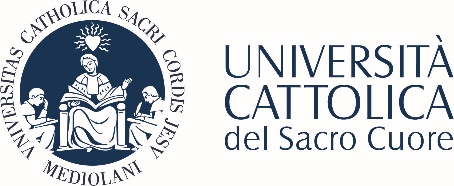 PERCORSO PER LE COMPETENZE TRASVERSALI E PER L’ORIENTAMENTOa.a 2021/2022
MODULO DI ISCRIZIONE COVID-19: comprendere le cause, prevenire le conseguenzePercorso tematico sull’infezione da SARS-CoV-2 e sue manifestazioni sistemiche e oraliIl presente modulo andrà debitamente compilato e inviato all’ufficio Orientamento dell’Università Cattolica del Sacro Cuore tramite mail (orientamento-rm@unicatt.it con oggetto: adesione progetto PCTO)REFERENTE SCOLASTICOProf. _________________________________________________________________________________________________________□ docente referente dell’orientamento		□ dirigente scolastico		□ altro____________________________indirizzo email	_________________________________________ telefono _________________________________________DATI ISTITUTONome ___________________________________________________________________________________________________ Tipo _____________________________________________________                   Città __________________________ Prov. |__|__|DATI STUDENTI  (max 4 studenti)COGNOMENOMEEMAILCLASSE FREQUENTATACOGNOMENOMEEMAILCLASSE FREQUENTATA1234